О внесении изменения в постановление Администрации города Когалыма от 14.10.2021 №2040В соответствии с Федеральным законом от 06.10.2003 №131-ФЗ                         «Об общих принципах организации местного самоуправления в Российской Федерации», постановлением Правительства Российской Федерации                              от 18.09.2020 №1492 «Об общих требованиях к нормативным правовым актам, муниципальным правовым актам, регулирующим предоставление субсидий, в том числе грантов в форме субсидий, юридическим лицам, индивидуальным предпринимателям, а также физическим лицам – производителям товаров, работ, услуг, и о признании утратившими силу некоторых актов Правительства Российской Федерации и отдельных положений некоторых актов Правительства Российской Федерации», Уставом города Когалыма:1. В постановление Администрации города Когалыма от 14.10.2021 №2040 «Об утверждении Порядка предоставления грантов в форме субсидии из бюджета города Когалыма некоммерческим организациям, в том числе добровольческим (волонтерским), на реализацию проектов в сфере культуры города Когалыма» (далее – постановление) внести следующие изменения:1.1. В приложении к постановлению (далее – Порядок): 1.2.1. Абзац второй пункта 2.1 раздела 2 Порядка изложить в следующей редакции:«- сроков проведения отбора, а также информации о возможности проведения нескольких этапов отбора с указанием сроков и порядка их проведения (при необходимости);- даты начала подачи или окончания приема предложений (заявок) участников отбора, которая не может быть ранее 30-го календарного дня, следующего за днем размещения объявления о проведении отбора;».Управлению культуры и спорта Администрации города Когалыма                  (Жук Г.И.) направить в юридическое управление Администрации города Когалыма текст постановления, его реквизиты, сведения об источнике официального опубликования в порядке и в сроки, предусмотренные распоряжением Администрации города Когалыма от 19.06.2013 №149-р «О мерах по формированию регистра муниципальных нормативных правовых актов                      Ханты-Мансийского автономного округа – Югры» для дальнейшего направления в Управление государственной регистрации нормативных правовых актов Аппарата Губернатора Ханты-Мансийского автономного округа – Югры.Опубликовать настоящее постановление в газете «Когалымский вестник» и разместить на официальном сайте Администрации города Когалыма в информационно-телекоммуникационной сети «Интернет» (www.admkogalym.ru).Контроль за выполнением постановления возложить на заместителя главы города Когалыма Л.А.Юрьеву.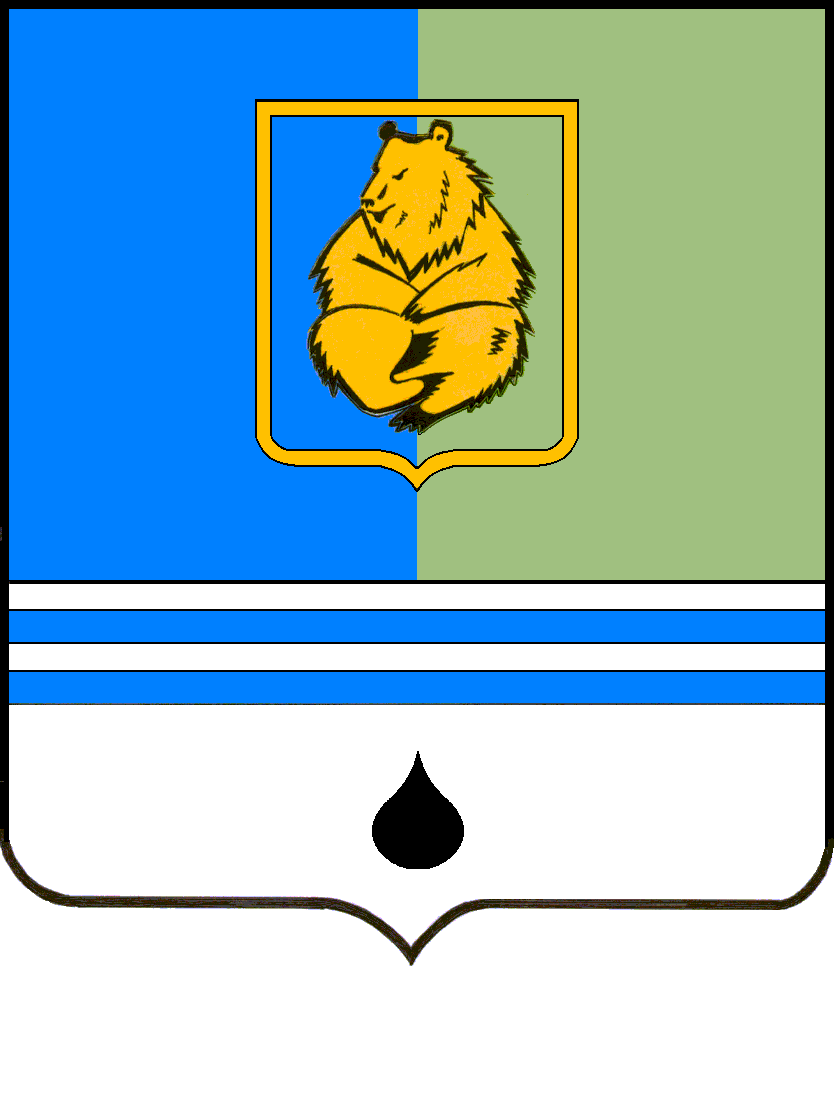 ПОСТАНОВЛЕНИЕАДМИНИСТРАЦИИ ГОРОДА КОГАЛЫМАХанты-Мансийского автономного округа - ЮгрыПОСТАНОВЛЕНИЕАДМИНИСТРАЦИИ ГОРОДА КОГАЛЫМАХанты-Мансийского автономного округа - ЮгрыПОСТАНОВЛЕНИЕАДМИНИСТРАЦИИ ГОРОДА КОГАЛЫМАХанты-Мансийского автономного округа - ЮгрыПОСТАНОВЛЕНИЕАДМИНИСТРАЦИИ ГОРОДА КОГАЛЫМАХанты-Мансийского автономного округа - Югрыот [Дата документа]от [Дата документа]№ [Номер документа]№ [Номер документа]